Bijlage bij educatief materiaal:‘Rokers kosten bedrijven geld’Voorbeelden van Tableaux Vivants: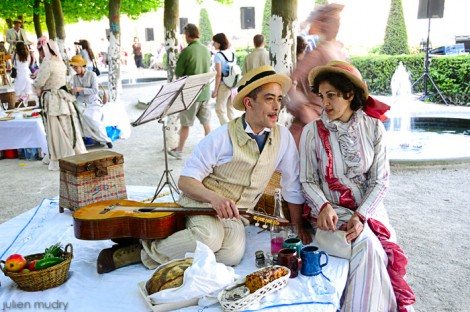 foto: Julien Mudry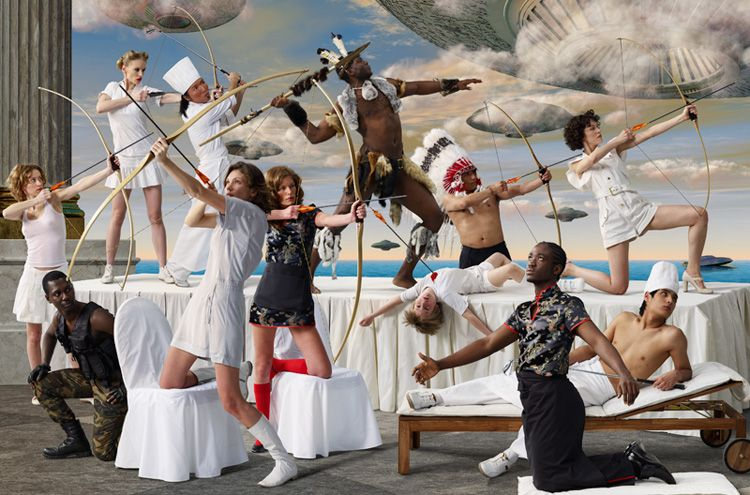 foto: AES+F: The revolution starts now! Art museum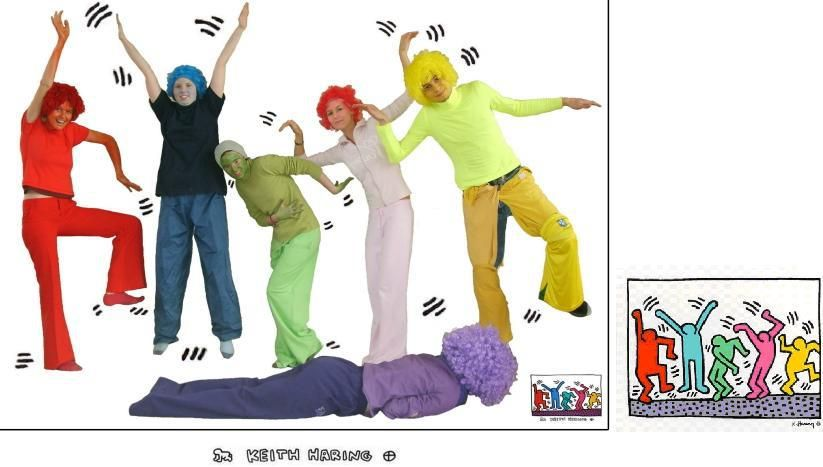 foto: Vicky Logghe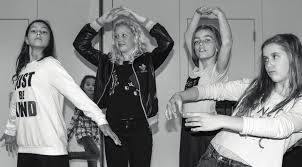 foto: praxisbulletin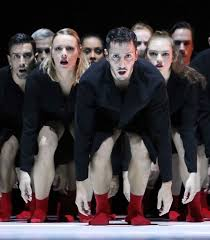 foto: introdansvoorjou.nl